Учебный кабинет с мультимедийным оборудованием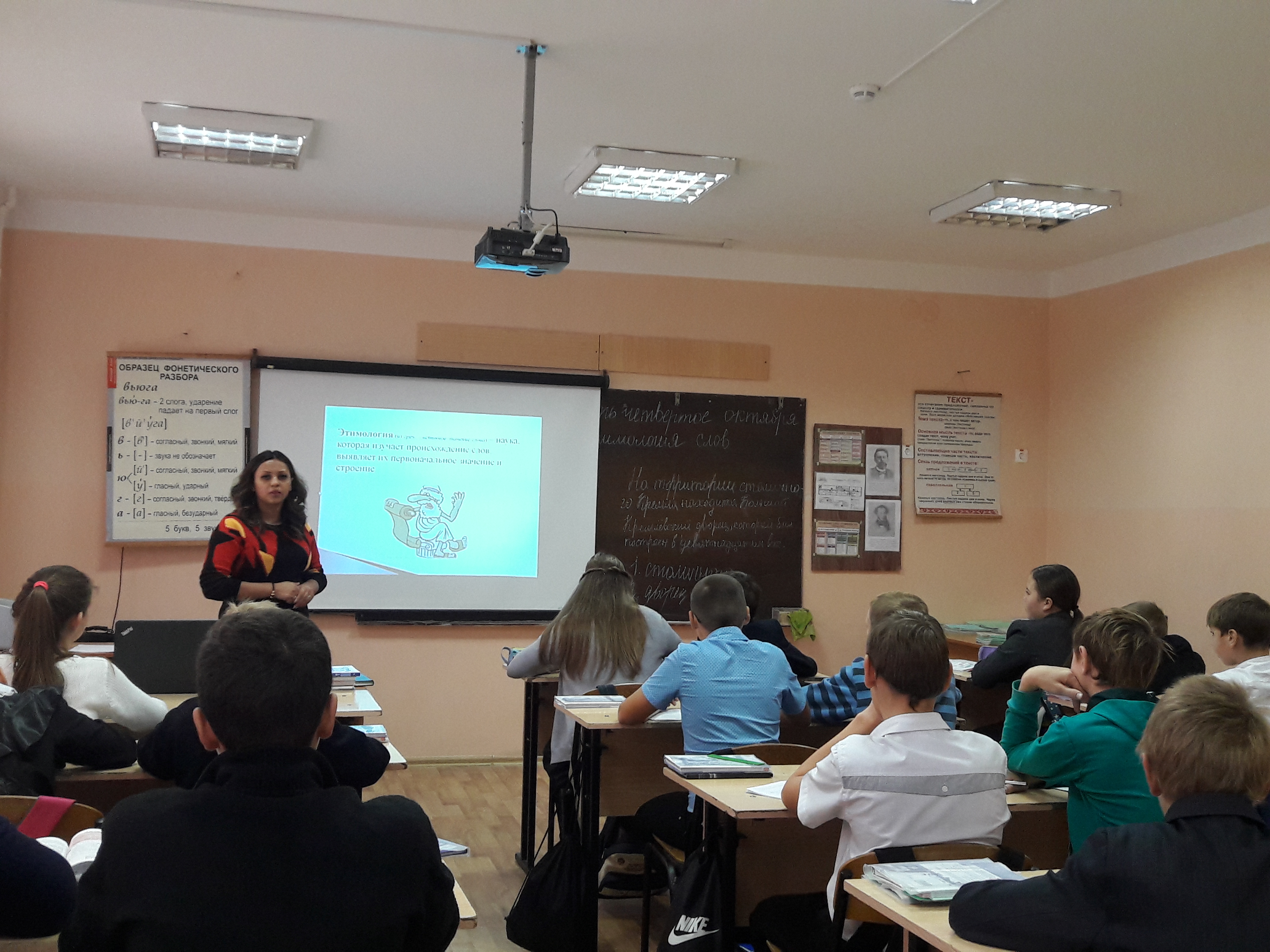 